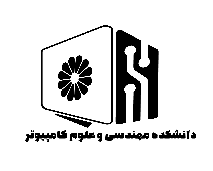 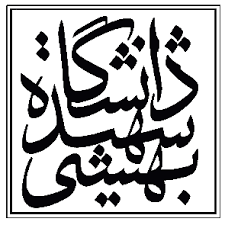                                                     دانشگاه شهید بهشتیدانشکده مهندسی و علوم کامپیوتراطلاعیه دفاعنام استاد راهنما: جناب آقای دکتر اسلام ناظمینام استاد راهنما: جناب آقای دکتر اسلام ناظمینام استاد راهنما: جناب آقای دکتر اسلام ناظمینام دانشجو:  منصوره بزرگی          عکس                        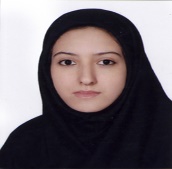 نام دانشجو:  منصوره بزرگی          عکس                        مقطع: کارشناسی ارشدگرایش: معماری سازمانیگرایش: معماری سازمانیگرایش: معماری سازمانیرشته: مهندسی فناوری اطلاعاتتاریخ: 23/12/1400تاریخ: 23/12/1400تاریخ: 23/12/1400نوع دفاع: دفاع پروپوزال □دفاع پایان نامه دفاع رساله دکترا □نوع دفاع: دفاع پروپوزال □دفاع پایان نامه دفاع رساله دکترا □ساعت: 10:00ساعت: 10:00ساعت: 10:00نوع دفاع: دفاع پروپوزال □دفاع پایان نامه دفاع رساله دکترا □نوع دفاع: دفاع پروپوزال □دفاع پایان نامه دفاع رساله دکترا □http://194.225.24.96/defa-computer-3 مکان:http://194.225.24.96/defa-computer-3 مکان:http://194.225.24.96/defa-computer-3 مکان:نوع دفاع: دفاع پروپوزال □دفاع پایان نامه دفاع رساله دکترا □نوع دفاع: دفاع پروپوزال □دفاع پایان نامه دفاع رساله دکترا □عنوان: ارائه روشی برای جمعآوری خودکار دادهها برای مدلسازی خودکار معماری سازمانیعنوان: ارائه روشی برای جمعآوری خودکار دادهها برای مدلسازی خودکار معماری سازمانیعنوان: ارائه روشی برای جمعآوری خودکار دادهها برای مدلسازی خودکار معماری سازمانیعنوان: ارائه روشی برای جمعآوری خودکار دادهها برای مدلسازی خودکار معماری سازمانیعنوان: ارائه روشی برای جمعآوری خودکار دادهها برای مدلسازی خودکار معماری سازمانیداور داخلی: جناب آقای دکتر محمود نشاطیداور داخلی: جناب آقای دکتر محمود نشاطیداور خارجی: جناب آقای دکتر سید رئوف خیامیداور خارجی: جناب آقای دکتر سید رئوف خیامیداور خارجی: جناب آقای دکتر سید رئوف خیامیچکیده:در يك دهه گذشته، نياز روزافزون سازمانها به يكپارچهسازي داراييهاي اطلاعاتي، غلبه بر پيچيدگي فزاينده زيرساختها و كاربردهاي فناوري اطلاعات و پاسخگويي به تغييرات سريع محيط كسبوكار، توجه مديران و واحدهاي مديريت فناوري اطلاعات را به مفاهيم و روشهاي معماري سازمانی، به صورت مستمر و پيوسته افزايش داده است. معماري سازماني هم به عنوان يك چارچوب مفهومي وحدتبخش و هم بهعنوان مجموعهاي از ابزارها، تكنيكها و روش‌ها براي مدلسازي جنبههاي مختلف سازمان و فناوري اطلاعات، نقش مهم و غيرقابل جايگزيني در همسوسازي كسب‌وكار و فناوري اطلاعات و مديريت موثر سرمايهگذاري سازمانها در اين حوزه پيدا كرده است. در پاسخ به اين نياز فزاينده، انبوهي از چارچوبها، متدولوژيها و استانداردهاي مرتبط با معماري سازماني در يكي دو دهه گذشته توسعه داده شده و مورد استفاده قرار گرفته است. از آنجا كه يكي از مهمترين ويژگيهاي ذاتی معماري سازماني، تكيه آن بر مدلسازي سازمان و فناوري اطلاعات است، از ابتداي پيدايش ادبيات فني اين حوزه، پيوند نزديكي ميان چارچوبهاي معماري سازماني و زبانها يا تكنيكهاي مدلسازي برقرار بوده است. مدلسازی معماری سازمانی به طور معمول توسط متخصصان به صورت دستی انجام میگردد. اما با این حال، مدل‌سازی دستی معماری سازمانی نقطه ضعفهای متعددی، مانند احتمال خطا، زمان پردازش، آهسته بودن تطبیق مجدد و همچنین افزایش هزینه دارد. دلایل اصلی این ضعفها، نظرات متخصصان است که هنگام ایجاد ساختارهای معماری سازمانی ارائه می‌شوندکه ممکن است به مدل‌هایی همراه با عناصر پنهان (منفیهای کاذب) و عناصر نامربوط (مثبت‌های کاذب)، با عدم تطبیقسازی منجر شود. به دلیل این نقایص، مطالعات اخیر نیاز به خودکارسازی مدل‌سازی معماری سازمانی را بیان می‌کنند و همچنین وقتی مدلها بزرگ و پیچیده میشوند، منطقی است، سعی بر این باشد که ایجاد مدل را تا حد ممکن خودکارسازی کرد. این پژوهش یک سیستم خودکار برای مدلسازی معماری سازمانی پیشنهاد میکند که هسته آن یک الگوریتم ژنتیک است؛ و در واقع پشتیبانی برای تصمیمگیری میباشد. رویکرد پیشنهادی میتواند مدلسازی خودکار معماری سازمانی را در یک زمان و هزینه معقول ارائه دهد و همچنین دقت را افزایش دهد. پیادهسازی این رویکرد در Archi انجام شده است و دارای بهبود حدود 14% نسبت به مدلسازی دستی دارد.کلمات کلیدی: معماری سازمانی، جمعآوری خودکار دادهها، مدلسازی خودکار، الگوریتم ژنتیکچکیده:در يك دهه گذشته، نياز روزافزون سازمانها به يكپارچهسازي داراييهاي اطلاعاتي، غلبه بر پيچيدگي فزاينده زيرساختها و كاربردهاي فناوري اطلاعات و پاسخگويي به تغييرات سريع محيط كسبوكار، توجه مديران و واحدهاي مديريت فناوري اطلاعات را به مفاهيم و روشهاي معماري سازمانی، به صورت مستمر و پيوسته افزايش داده است. معماري سازماني هم به عنوان يك چارچوب مفهومي وحدتبخش و هم بهعنوان مجموعهاي از ابزارها، تكنيكها و روش‌ها براي مدلسازي جنبههاي مختلف سازمان و فناوري اطلاعات، نقش مهم و غيرقابل جايگزيني در همسوسازي كسب‌وكار و فناوري اطلاعات و مديريت موثر سرمايهگذاري سازمانها در اين حوزه پيدا كرده است. در پاسخ به اين نياز فزاينده، انبوهي از چارچوبها، متدولوژيها و استانداردهاي مرتبط با معماري سازماني در يكي دو دهه گذشته توسعه داده شده و مورد استفاده قرار گرفته است. از آنجا كه يكي از مهمترين ويژگيهاي ذاتی معماري سازماني، تكيه آن بر مدلسازي سازمان و فناوري اطلاعات است، از ابتداي پيدايش ادبيات فني اين حوزه، پيوند نزديكي ميان چارچوبهاي معماري سازماني و زبانها يا تكنيكهاي مدلسازي برقرار بوده است. مدلسازی معماری سازمانی به طور معمول توسط متخصصان به صورت دستی انجام میگردد. اما با این حال، مدل‌سازی دستی معماری سازمانی نقطه ضعفهای متعددی، مانند احتمال خطا، زمان پردازش، آهسته بودن تطبیق مجدد و همچنین افزایش هزینه دارد. دلایل اصلی این ضعفها، نظرات متخصصان است که هنگام ایجاد ساختارهای معماری سازمانی ارائه می‌شوندکه ممکن است به مدل‌هایی همراه با عناصر پنهان (منفیهای کاذب) و عناصر نامربوط (مثبت‌های کاذب)، با عدم تطبیقسازی منجر شود. به دلیل این نقایص، مطالعات اخیر نیاز به خودکارسازی مدل‌سازی معماری سازمانی را بیان می‌کنند و همچنین وقتی مدلها بزرگ و پیچیده میشوند، منطقی است، سعی بر این باشد که ایجاد مدل را تا حد ممکن خودکارسازی کرد. این پژوهش یک سیستم خودکار برای مدلسازی معماری سازمانی پیشنهاد میکند که هسته آن یک الگوریتم ژنتیک است؛ و در واقع پشتیبانی برای تصمیمگیری میباشد. رویکرد پیشنهادی میتواند مدلسازی خودکار معماری سازمانی را در یک زمان و هزینه معقول ارائه دهد و همچنین دقت را افزایش دهد. پیادهسازی این رویکرد در Archi انجام شده است و دارای بهبود حدود 14% نسبت به مدلسازی دستی دارد.کلمات کلیدی: معماری سازمانی، جمعآوری خودکار دادهها، مدلسازی خودکار، الگوریتم ژنتیکچکیده:در يك دهه گذشته، نياز روزافزون سازمانها به يكپارچهسازي داراييهاي اطلاعاتي، غلبه بر پيچيدگي فزاينده زيرساختها و كاربردهاي فناوري اطلاعات و پاسخگويي به تغييرات سريع محيط كسبوكار، توجه مديران و واحدهاي مديريت فناوري اطلاعات را به مفاهيم و روشهاي معماري سازمانی، به صورت مستمر و پيوسته افزايش داده است. معماري سازماني هم به عنوان يك چارچوب مفهومي وحدتبخش و هم بهعنوان مجموعهاي از ابزارها، تكنيكها و روش‌ها براي مدلسازي جنبههاي مختلف سازمان و فناوري اطلاعات، نقش مهم و غيرقابل جايگزيني در همسوسازي كسب‌وكار و فناوري اطلاعات و مديريت موثر سرمايهگذاري سازمانها در اين حوزه پيدا كرده است. در پاسخ به اين نياز فزاينده، انبوهي از چارچوبها، متدولوژيها و استانداردهاي مرتبط با معماري سازماني در يكي دو دهه گذشته توسعه داده شده و مورد استفاده قرار گرفته است. از آنجا كه يكي از مهمترين ويژگيهاي ذاتی معماري سازماني، تكيه آن بر مدلسازي سازمان و فناوري اطلاعات است، از ابتداي پيدايش ادبيات فني اين حوزه، پيوند نزديكي ميان چارچوبهاي معماري سازماني و زبانها يا تكنيكهاي مدلسازي برقرار بوده است. مدلسازی معماری سازمانی به طور معمول توسط متخصصان به صورت دستی انجام میگردد. اما با این حال، مدل‌سازی دستی معماری سازمانی نقطه ضعفهای متعددی، مانند احتمال خطا، زمان پردازش، آهسته بودن تطبیق مجدد و همچنین افزایش هزینه دارد. دلایل اصلی این ضعفها، نظرات متخصصان است که هنگام ایجاد ساختارهای معماری سازمانی ارائه می‌شوندکه ممکن است به مدل‌هایی همراه با عناصر پنهان (منفیهای کاذب) و عناصر نامربوط (مثبت‌های کاذب)، با عدم تطبیقسازی منجر شود. به دلیل این نقایص، مطالعات اخیر نیاز به خودکارسازی مدل‌سازی معماری سازمانی را بیان می‌کنند و همچنین وقتی مدلها بزرگ و پیچیده میشوند، منطقی است، سعی بر این باشد که ایجاد مدل را تا حد ممکن خودکارسازی کرد. این پژوهش یک سیستم خودکار برای مدلسازی معماری سازمانی پیشنهاد میکند که هسته آن یک الگوریتم ژنتیک است؛ و در واقع پشتیبانی برای تصمیمگیری میباشد. رویکرد پیشنهادی میتواند مدلسازی خودکار معماری سازمانی را در یک زمان و هزینه معقول ارائه دهد و همچنین دقت را افزایش دهد. پیادهسازی این رویکرد در Archi انجام شده است و دارای بهبود حدود 14% نسبت به مدلسازی دستی دارد.کلمات کلیدی: معماری سازمانی، جمعآوری خودکار دادهها، مدلسازی خودکار، الگوریتم ژنتیکچکیده:در يك دهه گذشته، نياز روزافزون سازمانها به يكپارچهسازي داراييهاي اطلاعاتي، غلبه بر پيچيدگي فزاينده زيرساختها و كاربردهاي فناوري اطلاعات و پاسخگويي به تغييرات سريع محيط كسبوكار، توجه مديران و واحدهاي مديريت فناوري اطلاعات را به مفاهيم و روشهاي معماري سازمانی، به صورت مستمر و پيوسته افزايش داده است. معماري سازماني هم به عنوان يك چارچوب مفهومي وحدتبخش و هم بهعنوان مجموعهاي از ابزارها، تكنيكها و روش‌ها براي مدلسازي جنبههاي مختلف سازمان و فناوري اطلاعات، نقش مهم و غيرقابل جايگزيني در همسوسازي كسب‌وكار و فناوري اطلاعات و مديريت موثر سرمايهگذاري سازمانها در اين حوزه پيدا كرده است. در پاسخ به اين نياز فزاينده، انبوهي از چارچوبها، متدولوژيها و استانداردهاي مرتبط با معماري سازماني در يكي دو دهه گذشته توسعه داده شده و مورد استفاده قرار گرفته است. از آنجا كه يكي از مهمترين ويژگيهاي ذاتی معماري سازماني، تكيه آن بر مدلسازي سازمان و فناوري اطلاعات است، از ابتداي پيدايش ادبيات فني اين حوزه، پيوند نزديكي ميان چارچوبهاي معماري سازماني و زبانها يا تكنيكهاي مدلسازي برقرار بوده است. مدلسازی معماری سازمانی به طور معمول توسط متخصصان به صورت دستی انجام میگردد. اما با این حال، مدل‌سازی دستی معماری سازمانی نقطه ضعفهای متعددی، مانند احتمال خطا، زمان پردازش، آهسته بودن تطبیق مجدد و همچنین افزایش هزینه دارد. دلایل اصلی این ضعفها، نظرات متخصصان است که هنگام ایجاد ساختارهای معماری سازمانی ارائه می‌شوندکه ممکن است به مدل‌هایی همراه با عناصر پنهان (منفیهای کاذب) و عناصر نامربوط (مثبت‌های کاذب)، با عدم تطبیقسازی منجر شود. به دلیل این نقایص، مطالعات اخیر نیاز به خودکارسازی مدل‌سازی معماری سازمانی را بیان می‌کنند و همچنین وقتی مدلها بزرگ و پیچیده میشوند، منطقی است، سعی بر این باشد که ایجاد مدل را تا حد ممکن خودکارسازی کرد. این پژوهش یک سیستم خودکار برای مدلسازی معماری سازمانی پیشنهاد میکند که هسته آن یک الگوریتم ژنتیک است؛ و در واقع پشتیبانی برای تصمیمگیری میباشد. رویکرد پیشنهادی میتواند مدلسازی خودکار معماری سازمانی را در یک زمان و هزینه معقول ارائه دهد و همچنین دقت را افزایش دهد. پیادهسازی این رویکرد در Archi انجام شده است و دارای بهبود حدود 14% نسبت به مدلسازی دستی دارد.کلمات کلیدی: معماری سازمانی، جمعآوری خودکار دادهها، مدلسازی خودکار، الگوریتم ژنتیکچکیده:در يك دهه گذشته، نياز روزافزون سازمانها به يكپارچهسازي داراييهاي اطلاعاتي، غلبه بر پيچيدگي فزاينده زيرساختها و كاربردهاي فناوري اطلاعات و پاسخگويي به تغييرات سريع محيط كسبوكار، توجه مديران و واحدهاي مديريت فناوري اطلاعات را به مفاهيم و روشهاي معماري سازمانی، به صورت مستمر و پيوسته افزايش داده است. معماري سازماني هم به عنوان يك چارچوب مفهومي وحدتبخش و هم بهعنوان مجموعهاي از ابزارها، تكنيكها و روش‌ها براي مدلسازي جنبههاي مختلف سازمان و فناوري اطلاعات، نقش مهم و غيرقابل جايگزيني در همسوسازي كسب‌وكار و فناوري اطلاعات و مديريت موثر سرمايهگذاري سازمانها در اين حوزه پيدا كرده است. در پاسخ به اين نياز فزاينده، انبوهي از چارچوبها، متدولوژيها و استانداردهاي مرتبط با معماري سازماني در يكي دو دهه گذشته توسعه داده شده و مورد استفاده قرار گرفته است. از آنجا كه يكي از مهمترين ويژگيهاي ذاتی معماري سازماني، تكيه آن بر مدلسازي سازمان و فناوري اطلاعات است، از ابتداي پيدايش ادبيات فني اين حوزه، پيوند نزديكي ميان چارچوبهاي معماري سازماني و زبانها يا تكنيكهاي مدلسازي برقرار بوده است. مدلسازی معماری سازمانی به طور معمول توسط متخصصان به صورت دستی انجام میگردد. اما با این حال، مدل‌سازی دستی معماری سازمانی نقطه ضعفهای متعددی، مانند احتمال خطا، زمان پردازش، آهسته بودن تطبیق مجدد و همچنین افزایش هزینه دارد. دلایل اصلی این ضعفها، نظرات متخصصان است که هنگام ایجاد ساختارهای معماری سازمانی ارائه می‌شوندکه ممکن است به مدل‌هایی همراه با عناصر پنهان (منفیهای کاذب) و عناصر نامربوط (مثبت‌های کاذب)، با عدم تطبیقسازی منجر شود. به دلیل این نقایص، مطالعات اخیر نیاز به خودکارسازی مدل‌سازی معماری سازمانی را بیان می‌کنند و همچنین وقتی مدلها بزرگ و پیچیده میشوند، منطقی است، سعی بر این باشد که ایجاد مدل را تا حد ممکن خودکارسازی کرد. این پژوهش یک سیستم خودکار برای مدلسازی معماری سازمانی پیشنهاد میکند که هسته آن یک الگوریتم ژنتیک است؛ و در واقع پشتیبانی برای تصمیمگیری میباشد. رویکرد پیشنهادی میتواند مدلسازی خودکار معماری سازمانی را در یک زمان و هزینه معقول ارائه دهد و همچنین دقت را افزایش دهد. پیادهسازی این رویکرد در Archi انجام شده است و دارای بهبود حدود 14% نسبت به مدلسازی دستی دارد.کلمات کلیدی: معماری سازمانی، جمعآوری خودکار دادهها، مدلسازی خودکار، الگوریتم ژنتیک